Publicado en Madrid el 21/01/2022 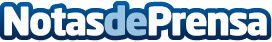 Germán Pose y Ricardo Rubio presentaron "Mondo difficile" (Serie Gong) en Bodegas Lo Máximo, en MadridLa fotonovela 'Mondo difficile' (Serie Gong Editorial), del escritor y periodista Germán Pose, con fotografía de Ricardo Rubio, se presentó en Madrid el pasado jueves 20 de enero en uno de los escenarios de la producción, la emblemática Bodegas Lo Máximo. Piluka Aranguren y Tonino Carotone pusieron el broche final con un miniconcierto memorable con canciones tan de fotonovela como 'Me cago en el amor', título de una de las ‘fotohistorietas’Datos de contacto:Montaña Vázquez Carrascohttps://seriegongeditorial.com/665257984Nota de prensa publicada en: https://www.notasdeprensa.es/german-pose-y-ricardo-rubio-presentaron-mondo Categorias: Nacional Literatura Madrid Entretenimiento Cómics http://www.notasdeprensa.es